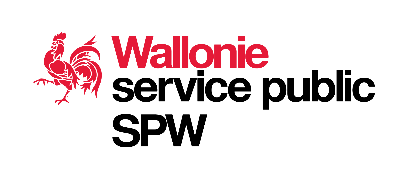 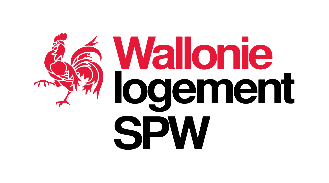 ATTESTATION DE CONFORMITECode wallon de l’Habitation durable, art. 9 à 13 ;Arrêté du Gouvernement wallon du 30 août 2007 déterminant les critères minimaux de salubrité, les critères de surpeuplement et portant les définitions visées à l’article 1er, 19° à 22° bis du Code wallon de l’Habitation durable ;Arrêté du Gouvernement wallon du 3 juin 2004 relatif au permis de location.Formulaire à établir en deux exemplaires par l’enquêteurLe soussigné :Nom : 	    Prénom : 	Numéro d’agrément :  	Raison sociale : 	Adresse :	rue  	   n° 		bte.	code postal :  	   localité : 	atteste qu’en ce qui concerne l’immeuble sis à :  	 (localité)	rue  	   n° 		code postal :  	   commune : 	le logement défini dans son rapport de visite du 	 .sous la rubrique IV B.	  Maison unifamiliale (logement individuel)			  Appartement ou studio (logement individuel)		  Logement collectifrépond aux conditions de l’article 10, 1°, 1°bis & 3° du Code wallon de l’Habitation durable, à celles de l’arrêté du Gouvernement wallon du 30 août 2007 déterminant les critères minimaux de salubrité et les critères de surpeuplement et à celles de l’article 2 de l’arrêté du Gouvernement wallon du 3 juin 2004 relatif au permis de location.Attention : le logement doit également respecter les conditions fixées à l’article 10, 2°, 4° et 5° du Code.C’est l’administration communale qui en vérifie le respect.Occupation maximale autorisée :..................ménage(s) ..........................personne(s)	Date :	Signature de l’enquêteur :L'enquêteur conserve un exemplaire du présent document dont un original est communiqué au bailleur._________________________________________________________________________________Formulaire et réglementation disponibles sur : http://lampspw.wallonie.be/dgo4/site_logement/aides/aide?aide=permisLoc&loc=1